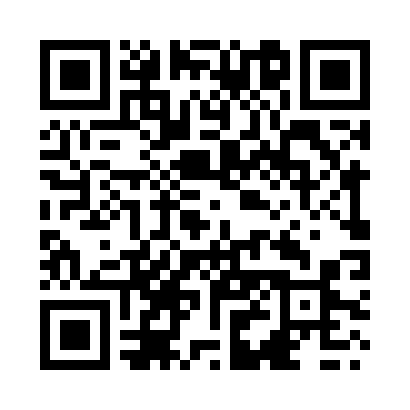 Prayer times for Capulo, AngolaMon 1 Apr 2024 - Tue 30 Apr 2024High Latitude Method: NonePrayer Calculation Method: Muslim World LeagueAsar Calculation Method: ShafiPrayer times provided by https://www.salahtimes.comDateDayFajrSunriseDhuhrAsrMaghribIsha1Mon5:016:1012:113:286:127:172Tue5:016:1012:113:286:117:173Wed5:016:1012:113:286:117:164Thu5:016:1012:103:286:107:165Fri5:016:1012:103:286:107:156Sat5:006:1012:103:286:097:157Sun5:006:1012:093:286:097:148Mon5:006:1012:093:286:087:149Tue5:006:1012:093:286:087:1410Wed5:006:1012:093:286:077:1311Thu5:006:1012:083:286:077:1312Fri5:006:1012:083:286:067:1213Sat5:006:1012:083:286:067:1214Sun5:006:1012:083:276:057:1115Mon4:596:1012:073:276:057:1116Tue4:596:1012:073:276:057:1117Wed4:596:1012:073:276:047:1018Thu4:596:0912:073:276:047:1019Fri4:596:0912:063:276:037:1020Sat4:596:0912:063:276:037:0921Sun4:596:0912:063:276:037:0922Mon4:596:0912:063:276:027:0923Tue4:596:0912:063:276:027:0824Wed4:596:0912:053:266:017:0825Thu4:586:0912:053:266:017:0826Fri4:586:0912:053:266:017:0827Sat4:586:1012:053:266:007:0728Sun4:586:1012:053:266:007:0729Mon4:586:1012:053:266:007:0730Tue4:586:1012:053:265:597:07